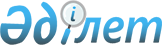 О мерах по реализации Закона Республики Казахстан "О внесении изменений и дополнений в некоторые законодательные акты Республики Казахстан по вопросам инвестиций"Распоряжение Премьер-Министра Республики Казахстан от 13 июня 2005 года
N 162-p

      В целях реализации  Закона  Республики Казахстан от 4 мая 2005 года "О внесении изменений и дополнений в некоторые законодательные акты Республики Казахстан по вопросам инвестиций" (далее - Закон) Министерству индустрии и торговли Республики Казахстан в двухмесячный срок со дня вступления Закона в силу внести на рассмотрение Правительства Республики Казахстан проект постановления Правительства Республики Казахстан "О внесении изменений и дополнений в  постановление  Правительства Республики Казахстан от 8 мая 2003 года N 436" и обеспечить внесение изменений в  приказ  председателя Комитета по инвестициям 

Министерства индустрии и торговли Республики Казахстан от 26 марта 2003 года N 19-П "Об 

утверждении Правил осуществления мониторинга и контроля за деятельностью инвесторов".        Премьер-Министр 
					© 2012. РГП на ПХВ «Институт законодательства и правовой информации Республики Казахстан» Министерства юстиции Республики Казахстан
				